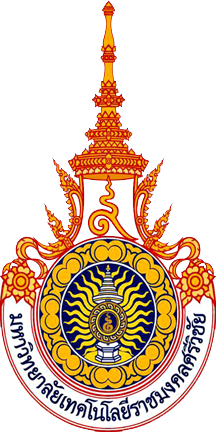 แนวปฏิบัติที่ดีจากการจัดการความรู้เรื่อง อยากได้ทุนวิจัย จะทำอย่างไรดีคณะวิศวกรรมศาสตร์และเทคโนโลยีมหาวิทยาลัยเทคโนโลยีราชมงคลศรีวิชัย วิทยาเขตตรังสรุปองค์ความรู้ด้านการวิจัยคณะวิศวกรรมศาสตร์และเทคโนโลยี มหาวิทยาลัยเทคโนโลยีราชมงคลศรีวิชัย วิทยาเขตตรัง********************************************ประเด็นการแลกเปลี่ยน : อยากได้ทุนวิจัย จะทำอย่างไรดีคุณเอื้อ (ประธาน)			ผู้ช่วยศาสตราจารย์ปภัศร์ชกรณ์  อารีย์กุลคุณอำนวย (จุดประกายความคิด)		ผู้ช่วยศาสตราจารย์ชัยวัฒน์  สากุลคุณกิจ (สมาชิกในกลุ่ม)			1. ผู้ช่วยศาสตราจารย์คณิศร  บุญรัตน์					2. ผู้ช่วยศาสตราจารย์วีระศักดิ์  ไชยชาญ					3. ผู้ช่วยศาสตราจารย์ขวัญชีวา  หยงสตาร์					4. นางสาวสิริรักษ์  ขันฒานุรักษ์					5. ผู้ช่วยศาสตราจารย์พาสนา  เอกอุดมพงษ์คุณลิขิต (ผู้บันทึก)			น.ส.มะลิวัลย์  หนูเซ่งคุณวิศาสตร์				นายเฉลิมวุฒิ  แก้วอ่อนปัญหาและอุปสรรค	บุคลากรในคณะวิศวกรรมศาสตร์และเทคโนโลยี ตั้งข้อสังเกตในการพัฒนาโครงการ ดังนี้มีการปรับเปลี่ยนโครงสร้าง รูปแบบของแหล่งทุน ตามการบริหารจัดการของกระทรวงใหม่ฯประเด็นวิจัยไม่ชัดเจนว่าเป็นโครงการวิจัยหรือโครงการพัฒนา การเขียนโครงการ ของบวิจัย ยากขึ้นไม่ค่อยมีงานตีพิมพ์เผยแพร่ในวารสารระดับนานาชาติ แนวทางการจัดทำ	1. ในเบื้องต้นนำเสนอ พูดคุย ทำความรู้จักแหล่งทุนวิจัย โครงสร้าง รูปแบบของแหล่งทุน ตามการบริหารจัดการของกระทรวงใหม่ฯ	2. การวิเคราะห์โจทย์วิจัย ประเด็นต่างๆ ของแหล่งทุนวิจัย3  การวิเคราะห์ศักยภาพนักวิจัย และ ความคล่องตัวของการบริหารจัดการวิจัยในหน่วยงาน	4. ต้องวางแผนการเขียนบทความ ถ้าทำโดยไม่มีการวางแผน โอกาสล้มเหลวสูงมาก	5  ค้นหาเทคนิค วิชาการ เขียนโครงการวิจัยอย่างไรให้โดนใจคนพิจารณาทุนวิจัย